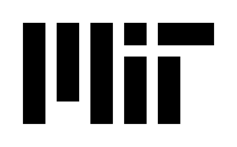 Massachusetts Institute of Technology
Committee on the Use of
Humans as Experimental SubjectsCOUHESCOUHES Protocol #WAIVER OR ALTERATION OF INFORMED CONSENT REQUESTFor investigators requesting an alteration of one or more of the required elements of informed consent or a waiver of informed consent, complete and return this form with your application. *Note: If a waiver or alteration of informed consent is granted, COUHES may still impose other requirements.1. What is being requested? Indicate below the type of wavier and respond to the questions below. Check all that apply. Full waiver of informed consent(None of the required elements of consent are given.)Does the research involve more than minimal risk to the subjects? Yes 	 NoIf yes, please provide details:Explain why the research cannot practicably be carried out without the waiver or alteration?Will subjects be provided with additional pertinent information after participation? Yes 	 NoIf yes, include a copy of the debriefing statement with this form. Alteration of informed consent (One or more of the 8 required elements of informed consent is eliminated or altered)Explain how the informed consent process is to be altered:Does the research involve more than minimal risk to the subjects? Yes 	 NoIf yes, please provide details:Explain why the research cannot practicably be carried out without the waiver or alteration?Will subjects be provided with additional pertinent information after participation? Yes 	 NoIf yes, include a copy of the debriefing statement with this form. Waiver of Documentation (signature) of Consent (Consent is given, but there is no signature.) Explain why a waiver of documentation of consent is necessary for this research: